引言在布宜诺斯艾利斯召开的WTDC-17会议批准了对第9号决议的修订：各国，特别是发展中国家在频谱管理中的参与。决议责成电信发展局主任	4	就本决议的落实情况每年向电信发展顾问组（TDAG）提出报告。落实第9号决议本文件总结了国际电联落实第9号决议的各项活动。第9号决议附件1提供了发展中国家对频谱管理特殊需求的示例。主要议题如下：1)	帮助各国政策制定机构提高对频谱的有效管理在一国经济和社会发展中重要性的认识；2)	培训和国际电联现有文件资料的散发；3)	在制定各国频率划分表和频谱再部署的方法方面提供帮助；4)	在建立计算机化频率管理和监测系统方面提供帮助；5)	频谱管理的经济和财务问题；6)	在世界无线电通信大会（WRC）的筹备和WRC各项决定的跟进和实施方面提供帮助；7)	在参加ITU-R相关研究组及其工作组的工作方面提供帮助；8)	向数字地面电视广播过渡；9)	在确定利用数字红利最有效方法方面提供帮助；10)	频谱使用方面的新兴技术和方法；11)	频谱许可创新型的办法；12)	协助解决设备干扰对国家频谱划分造成损害的问题；13)	帮助解决因无线电波异常传播而引起的季节性干扰；14)	发展中国家频谱管理系统（SMS4DC）的开发和培训。下面的列表1概述了按主题提供援助的案例数量。有关详细信息，请参阅本文件附件中的表格（INF/4号文件），该表格按区域汇总了在频谱管理问题上向各国提供的援助。今年，韩国项目中的直接国家援助将继续进行国家频谱管理系统开发和频谱管理培训以及数字广播过渡（包括更新DSO数据库）。将举办一次发展中国家5G技术专题讲习班和关于混合基础设施和负担得起的宽带接入技术的专题讲习班，并将进一步开发发展中国家频谱管理系统；此外，我们将致力于落实ITU-EU项目 –“通过改善和协调频谱的使用和监管，来提高无线宽带服务的普及率”（PRIDA）。列表1 – 按议题提供帮助的案例数量概览______________电信发展顾问组（TDAG）第24次会议，2019年4月3-5日，日内瓦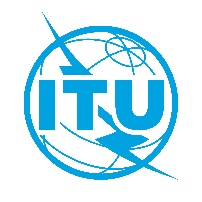 文件 TDAG-19/32-C2019年2月12日原文：英文电信发展局主任电信发展局主任落实WTDC第9号决议
（2017年，布宜诺斯艾利斯，修订版）落实WTDC第9号决议
（2017年，布宜诺斯艾利斯，修订版）摘要：本文件总结了国际电联落实第9号决议的各项活动。需采取的行动：请电信发展顾问组（TDAG）将本文件记录在案并在必要时视情况提出指导意见。参考文件：WTDC第9号决议（2017年，布宜诺斯艾利斯，修订版）摘要：本文件总结了国际电联落实第9号决议的各项活动。需采取的行动：请电信发展顾问组（TDAG）将本文件记录在案并在必要时视情况提出指导意见。参考文件：WTDC第9号决议（2017年，布宜诺斯艾利斯，修订版）议题活动次数1	帮助各国政策制定机构提高对频谱的有效管理在一国经济和社会发展中重要性的认识402	培训和国际电联现有文件资料的散发163	在制定各国频率划分表和频谱再部署的方法方面提供帮助164	在建立计算机化频率管理和监测系统方面提供帮助55	频谱管理的经济和财务问题176	在世界无线电通信大会（WRC）的筹备和WRC各项决定的跟进和实施方面提供帮助147	在参加ITU-R相关研究组及其工作组的工作方面提供帮助98	向数字地面电视广播过渡139	在确定利用数字红利最有效方法方面提供帮助1310	频谱使用方面的新兴技术和方法1211	频谱许可创新型的办法1712	协助解决设备干扰对国家频谱划分造成损害的问题313	帮助解决因无线电波异常传播而引起的季节性干扰214	SMS4DC的开发和培训7总计184